Об утверждении плана работы исполнительного комитета Большетиганского сельского поселенияАлексеевского муниципального районаРеспублики Татарстан на 2019 годРассмотрев и обсудив проект плана работы исполнительного комитета  Большетиганского сельского поселения на 2019 год,Совет Большетиганского сельского поселения решил:1.Утвердить план работы исполнительного комитета Большетиганского сельского поселения на 2019 год (приложение).2.Разместить настоящее решение на сайте поселения на Портале муниципальных образований Республики Татарстан и обнародовать на специально оборудованных информационных стендах.3.Контроль за исполнением настоящего решения оставляю за собой.Глава Большетиганского сельскогопоселения Алексеевского муниципального района,Председатель Совета                                                                      С.З.АхметзяновПриложение к  решению Совета  Большетиганского сельского  поселения  Алексеевского муниципального  района  Республики  Татарстанот 23.01.2019 № 117                         План работы исполнительного комитета Большетиганского сельского поселения Алексеевского муниципального района Республики Татарстанна 2019 год  Руководитель исполнительногокомитета Большетиганскогосельского поселения Алексеевского муниципального района                                                            С.З.АхметзяновСОВЕТБОЛЬШЕТИГАНСКОГОСЕЛЬСКОГО ПОСЕЛЕНИЯАЛЕКСЕЕВСКОГО МУНИЦИПАЛЬНОГО РАЙОНА РЕСПУБЛИКИ ТАТАРСТАН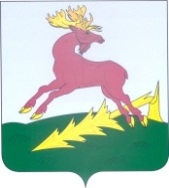 ТАТАРСТАН РЕСПУБЛИКАСЫАЛЕКСЕЕВСКМУНИЦИПАЛЬ РАЙОНЫНЫҢЗУР ТИГӘНӘЛЕ АВЫЛҖИРЛЕГЕ СОВЕТЫРЕШЕНИЕ23.01.2019с. Большие Тиганы                     КАРАР№  117№п/пНаименование работыСроки  исполненияОтветственный за исполнение1Утверждение плана работы исполнительного комитета Большетиганского сельского поселения Алексеевского муниципального района РТ январьАхметзянов С.З.- руководитель исполнительного комитета,Хаметшина Л.С.- секретарь 2Бухгалтерская отчетность постоянноМКУ «Бухгалтерия поселений Алексеевского муниципального района РТ»3Проведение мероприятий по весеннему половодью и безопасности поведения населения на водоемах. мартАхметзянов С.З.- руководитель исполнительного комитета4Проведение месячника по весенней-осенней санитарной очистке территории сел Поселенияапрель, июль,октябрьАхметзянов С.З.- руководитель исполнительного комитета5Проведение мероприятий по пожарной безопасности в Большетиганском  сельском поселении и безопасности посещения лесных массивов в весенне - летний, осеннее - зимний периоды 2019 годаапрель, июль,октябрьАхметзянов С.З.- руководитель исполнительного комитета6Участие в работе по профилактике и предотвращению правонарушений и преступлений на территории сельского поселенияпостоянноАхметзянов С.З.- руководитель исполнительного комитета7Реализация программы по профилактике терроризма и экстремизмапостоянноАхметзянов С.З.- руководитель исполнительного комитета8Реализация программы и задач ГО и ЧС Алексеевского муниципального района РТпостоянноАхметзянов С.З.- руководитель исполнительного комитета9Проведение мероприятий по организованному выпасу скота частного сектора  и содержанию скота частного сектора  на летний пастбищный периодмай- сентябрьАхметзянов С.З.- руководитель исполнительного комитета10Способствование заготовке кормов личными подсобными хозяйствамииюль - августАхметзянов С.З.- руководитель исполнительного комитета11Участие в организации и проведении культмассовых мероприятий, праздников, памятных датпостоянноАхметзянов С.З.- руководитель исполнительного комитета, Ахметзянова Р.Р. – депутат по 3 округу12Работа по улучшению медицинского обслуживания населения, проведение диспансеризации населения,флюорографического осмотрапостоянноАхметзянов С.З.- руководитель исполнительного комитета13Организация работы по приему граждан, работа с обращениями гражданпостоянноАхметзянов С.З.- руководитель исполнительного комитета,Хаметшина Л.С.- секретарь 14Работа с неблагополучными семьями, семьями оказавшимися в тяжелой жизненной ситуациипостоянноАхметзянов С.З.- руководитель исполнительного комитета,Хаметшина Л.С.- секретарь 15Оказание населению муниципальных услугпостоянноАхметзянов С.З.- руководитель исполнительного комитета,Хаметшина Л.С.- секретарь 16Проведение местного референдуманоябрьАхметзянов С.З.- руководитель исполнительного комитета17Ведение первичного воинского учетапостоянноХаметшина Л.С.- секретарь исполнительного комитета18Ведение делопроизводства  согласно номенклатуры делпостоянноХаметшина Л.С.- секретарь исполнительного комитета19Осуществление работы по сбору имущественных и земельных налоговпостоянноАхметзянов С.З.- руководитель исполнительного комитета,Хаметшина Л.С.- секретарь 20Своевременное составление и сдача статистической отчетностипостоянноХаметшина Л.С.- секретарь исполнительного комитета21Участие в реализации планов и задач районного Совета депутатов, администрации района, районного исполнительного комитетапостоянноАхметзянов С.З.- руководитель исполнительного комитета,Хаметшина Л.С.- секретарь 